PALS Provider Exam has 50 multiple-choice questions. Passing score is 84%. Student may miss 8 questions. All AHA exams are “open resource” so Student may use books and/or handouts for the exam.Mandatory Precourse Self-Assessment Score at least 70% to pass. Bring proof of completion to class.How to Find Precourse Self-Assessment Course for Traditional PALS Course and Traditional PALS Update Course click on link.How to Find Precourse Self-Assessment Course and Precourse Work for PALS Course and PALS Update Course click on link.Basic Dysrhythmias knowledge is required in relation to asystole, ventricular fibrillation, tachycardias in general and Bradycardias in general. Student does not need to know the “ins and outs” of each one. Tachycardias need to differentiate wide complex (ventricular tachycardia) and narrow complex (supraventricular tachycardia or SVT).Systematic Approach AlgorithmInitial ImpressionAppearanceWork of BreathingCirculationEVALUATE-IDENTIFY-INTERVENE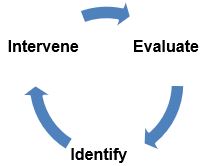 A continuous sequence.**Determine if problem is life threatening.EVALUATEPRIMARY ASSESSMENTAirwayBreathingCirculationDisabilityAVPU – Alert, Voice, Painful, UnresponsiveGlasgow Coma Scale, PupilsBlood glucoseExposureSECONDARY ASSESSMENT6 Hs 5 Ts - Search for Reversible CausesFocused medical historyA focused physical examOngoing reassessmentS - Signs & symptoms (What hurts?)A - AllergiesM - MedicationsP - Past medical historyL - Last mealE - Events Preceding, what happenedDIAGNOSTIC ASSESSMENTABG, Venous blood gas, arterial lactateCentral venous O2 saturation, CVPCXR, ECG, EchoPeak expiratory flow rateIDENTIFYType and Severity of Potential ProblemsINTERVENEPositioning the child to maintain a patent airwayActivating emergency responseStarting CPRObtaining the code cart and monitorPlacing the child on a cardiac monitor and pulse oximeterAdministering O2Supporting ventilationStarting medications and fluids using nebulizer, IV/IO fluid bolusAn intubated patient’s condition deteriorates; consider the following possibilities (DOPE):Displacement of the tube from the trachea Obstruction of the tube Pneumothorax Equipment failure IMPORTANT PALS STATEMENTSAirway – 2-year-old child is grunting - immediate interventionAirway – deteriorates after oral airway, next provide bag-mask ventilationAirway – snoring with poor chest rise and poor air entry bilaterally - reposition patient, insert an oral airwayAVPU (Alert, Voice, Painful, Unresponsive) Pediatric Response Scale - findings normal - rated as AlertCPR – 1-rescuer 30:2 compression-to-ventilation ratio; 2-rescuer 15:2 compression-to-ventilationCPR – after defibrillation resume compressionsCPR – high quality component - allow complete chest wall recoil after each compressionCPR – simultaneous pulse and breathing check no more than 10 secondsCPR – you are alone with infant - Begin CPR for 2 minutes before leaving to activate emergency response systemDefibrillation – initial dosage for 20 kg child is 2 to 4 J/kg; child is 20 kg (2J x 20 kg) use 40 JFluid resuscitation – 20 mL/kg normal saline over 5 to 10 minutesIO method of rapid vascular access for cardiac arrest, an extremity with slow capillary refill timeMotor vehicle accident, immediate intervention for decreased level of consciousnessOxygen sat – below 90 while on oxygen - immediate intervention - ideal 94% to 99% (not 94% to 100%)Respiratory – respiratory distress - audible inspiratory stridorRespiratory – respiratory failure - lethargic, rapid respiratory rate, most indicative of a low oxygen saturationRespiratory – signs of respiratory failure 1-year-old child - lethargic, decreasing respiratory rate, severe subcoastal retractionsRespiratory – respiratory failure with fever, antibiotic is the most appropriate medicationRespiratory – lower airway obstruction - prolonged expiratory phase and wheezingRespiratory – seizures, slow respirations - disordered control of breathingRespiratory – unresponsive, respirations 6 per minute - provide bag-mask ventilation with 100% O2Respiratory – upper airway obstruction - increased work of breathing, inspiratory effort with retractions, stridor, nut allergyRespiratory – upper airway obstruction drug - Epinephrine, nebulizedRespiratory distress from lung tissue disease - cracklesRhythm – Sinus Bradycardia, no pulse - pulseless electrical activity (PEA)Rhythm – hypoxia most likely cause of Sinus Bradycardia in an infantRhythm – pulse above 180 narrow complex, regular - Supraventricular Tachycardia (SVT)Rhythm – rate slow, Sinus BradycardiaRhythm – Supraventricular Tachycardia, hypotensive - synchronized cardioversionShock – distributive, septic - fever, lactic acidosis, antibiotic administration as an additional early interventionShock – fever, hypotensive - IV 20 mL/kg of normal saline over 5 to 10 minutesShock – hypotensive - best assessment variable is blood pressure-59/29 mm Hg for 3-month-old boy; 55/40 mm Hg for 2-week-old infantShock – hypovolemic shock - history vomiting, diarrheaShock – severity, compensated or not is determined by the blood pressure, not other variablesTeam dynamics – out of scope of practice: team member should ask for a new task or roleTeam dynamics – wrong dose by team leader; Respond “I think the correct dose is . . . should I give instead?"Vital Signs – Heart rate 88 is normal for a 10-year-old; respiratory rate 24 normal for 3-year-old18-month-old child with vomiting, diarrhea assess blood glucose firstVital Signs in Children - Normal RangesTreatment of Dysrhythmias - General Overview.  See PALS text for detailsBradycardiaMaintain patent airway, assist breathing positive pressure ventilation, O2 if needed, monitorABCs, consider oxygen, observe, 12 lead ECG, identify and treat underlying causesBradycardia persists: IV/IO, Epinephrine 0.01 mg/kg, Atropine 0.02 mg/kg may repeat 1x, consider pacing, treat underlying causesContinuous CPR if heart rate below 60Tachycardia with a PulseMaintain patent airway, assist breathing as necessary, oxygen, monitor, pulse, BP oximetrySinus Tach – treatable causes, rhythm in infants/children may be slightly regular or irregularSVT asymptomatic consider vagal maneuvers and give adenosine if IV/IO presentSVT – rhythm regular - infant rate above 220, child above 180 SVT - Adenosine 0.1 mg/kg rapid bolus (max 6 mg), repeat 0.2 mg/kg rapid bolus (max 12 mg)FQRS wide? – Probable V Tach – 12 lead ECG, adenosine as above, synchronized cardioversion 0.5 to 1 J/kg then 2 J/kg. Sedate if needed. Do not delay cardioversionPediatric Cardiac Arrest - H's T'sCPR – If no advanced airway 15:2 compression-to-ventilation.  If advanced airway breath every 2-3 seconds, bag/mask, 02, monitor/defibShockable (VF/VT) – CPR 2 min,Shock 2 J/kg, then 4 J/kg to max of 10 or adult doseEpinephrine 0.1 mg/kg repeat 3 to 5 min (max 1 mg)Amiodarone 5mg/kg repeat up to 3 times or Lidocaine 1 mg/kgNon-shockable (Asystole/PEA) – CPR 2 minutesEpinephrine ASAP Epinephrine 0.1 mg/kg repeat 3 to 5 min (max 1 mg)Treat reversible causesRespiratory - See PALS text for full detailsShock - See PALS text for full detailsSigns of compensated shock include (poor perfusion, NORMAL systolic BP)TachycardiaIncreased SVRSkin - cold, pale, mottled, diaphoreticPeripheral circulation - delayed capillary refillPulses - weak peripheral pulses, narrowed pulse pressureIncreases renal and splanchnic vascular resistance (redistribution of blood flow)Kidney - decreased urine output, oliguriaIntestine - vomiting, ileusCerebral auto regulation - brain, altered mental status, anxiety, comaNormal blood pressure Signs of decompensated shock includeAs compensatory mechanisms fail, signs of inadequate end-organ perfusion develop. In addition to the above, these signs include:Depressed mental status, decreased urine output Metabolic acidosis, Tachypnea, Weak central pulsesHypotensionThe most common cause of shock is hypovolemia, one form of which is hemorrhagic shock. Distributive and cardiogenic shock are seen less oftenCapillary refill time alone is not a good indicator of circulatory volume, but a capillary refill time of >2 seconds is a useful indicator of moderate dehydration when combined with a decreased urine output, absent tears, dry mucous membranes, and a generally ill appearanceTachycardia also results from other causes (e.g., pain, anxiety, fever)Pulses may be bounding in anaphylactic, neurogenic, and septic shockIn compensated shock, blood pressure remains normal; it is low in decompensated shock. Hypotension is a systolic blood pressure less than the 5th percentile of normal for agePediatric Cardiac Arrest MedicationsH’sT’sH ypovolemiaH ypoxiaH ydrogen ion (acidosis)H ypoglycemiaH ypo /hyper kalemiaH ypothermiaT ension pneumothoraxT amponade, cardiacT oxins – poisons, drugsT hrombosis – coronary (AMI)T hrombosis – pulmonary (PE)RespiratoryCirculatoryRespiratory DistressORRespiratory FailureCompensated ShockORHypotensive ShockUpper airway obstructionLower airway obstructionLung tissue diseaseDisordered control of breathingHypovolemic shockDistributive shockCardiogenic shockObstructive shockCardiopulmonary FailureCardiac ArrestCardiopulmonary FailureCardiac ArrestAgeSystolic BPPulse (awake)RespirationsNeonate67-84100-205Infant72-104100-18030-53Toddler86-10698-14022-37Preschooler89-11280-12020-28School-aged97-11575-11818-25Adolescent110-13160-10012-20Managing Respiratory Emergencies FlowchartManaging Respiratory Emergencies FlowchartManaging Respiratory Emergencies FlowchartManaging Respiratory Emergencies FlowchartManaging Respiratory Emergencies FlowchartAirway positioningSuction as neededAirway positioningSuction as neededOxygenPulse OximetryOxygenPulse OximetryECG as IndicatedBLS as indicated Upper AirwayCroupCroupNebulized EpinephrineCorticosteroidsNebulized EpinephrineCorticosteroidsUpper AirwayAnaphylaxisAnaphylaxisIM Epinephrine (or autoinjector)AlbuterolAntihistaminesCorticosteroidsIM Epinephrine (or autoinjector)AlbuterolAntihistaminesCorticosteroidsUpper AirwayAspiration foreign bodyAspiration foreign bodyAllow position of comfortSpecialty consultationAllow position of comfortSpecialty consultationLower Airway ObstructionBronchiolitisBronchiolitisNasal SuctioningConsider bronchodilator trialNasal SuctioningConsider bronchodilator trialLower Airway ObstructionAsthmaAsthmaAlbuterol + IpratropiumCorticosteroidsMagnesium sulfateIM Epinephrine (if severe)TerbutalineAlbuterol + IpratropiumCorticosteroidsMagnesium sulfateIM Epinephrine (if severe)TerbutalineLung Tissue DiseaseSpecific management for selected conditionsPneumonia/pneumonitisInfectiousChemicalAspirationPneumonia/pneumonitisInfectiousChemicalAspirationAlbuterolAntibiotics (if indicated)Consider noninvasive or invasive ventilatory support with PEEPAlbuterolAntibiotics (if indicated)Consider noninvasive or invasive ventilatory support with PEEPLung Tissue DiseaseSpecific management for selected conditionsPulmonary edemaCardiogenic or noncardiogenic (ARDS)Pulmonary edemaCardiogenic or noncardiogenic (ARDS)Consider noninvasive or invasive ventilatory support with PEEPConsider vasoactive supportConsider diureticConsider noninvasive or invasive ventilatory support with PEEPConsider vasoactive supportConsider diureticDisordered Control of BreathingSpecific management for selected conditionsIncreased ICPIncreased ICPAvoid:HypoxemiaHypercarbiaHyperthermiaHypotensionAvoid:HypoxemiaHypercarbiaHyperthermiaHypotensionDisordered Control of BreathingSpecific management for selected conditionsPoisoning/overdosePoisoning/overdoseAntidote (if available)Contact poison controlAntidote (if available)Contact poison controlDisordered Control of BreathingSpecific management for selected conditionsNeuromuscular diseaseNeuromuscular diseaseConsider noninvasive or invasive ventilatory supportConsider noninvasive or invasive ventilatory supportManaging Shock Flowchart Managing Shock Flowchart Managing Shock Flowchart Managing Shock Flowchart Managing Shock Flowchart OxygenPulse OximetryOxygenPulse OximetryECG MonitorIV/IO accessECG MonitorIV/IO accessBLS as indicatedPoint-of-care glucose testingHypovolemic ShockNonhemorrhagicNonhemorrhagic20 mL/kg NS/LR bolus, repeat as neededConsider colloid fluid10 to 20mL/kg20 mL/kg NS/LR bolus, repeat as neededConsider colloid fluid10 to 20mL/kgHypovolemic ShockHemorrhagicHemorrhagicControl external bleeding20 mL/kg NS/LR bolus, repeat 2 or 3x as neededTransfuse PRBC’s as neededControl external bleeding20 mL/kg NS/LR bolus, repeat 2 or 3x as neededTransfuse PRBC’s as neededDistributive ShockSepticSepticSee Septic Shock AlgorithmSupport ABCsHR, BP, Pulse Oximetry, IV/IO10-20 mL/kg colloid fluid bolus (assess). Stop if resp distress, hepatomegalyBlood culture, lab studies, glucoseBroad spectrum antibiotics (after cultures)Antipyretics if neededSee Septic Shock AlgorithmSupport ABCsHR, BP, Pulse Oximetry, IV/IO10-20 mL/kg colloid fluid bolus (assess). Stop if resp distress, hepatomegalyBlood culture, lab studies, glucoseBroad spectrum antibiotics (after cultures)Antipyretics if neededDistributive ShockAnaphylacticAnaphylacticIM Epinephrine (or autoinjector)Fluid bolus (10-20 mL/kg NS/LR)Albuterol, Antihistamines, CorticosteroidsEpinephrine infusionIM Epinephrine (or autoinjector)Fluid bolus (10-20 mL/kg NS/LR)Albuterol, Antihistamines, CorticosteroidsEpinephrine infusionCardiogenic ShockBradycardiaTachycardiaBradycardiaTachycardiaManagement algorithmsManagement algorithmsCardiogenic ShockOther: CHD, myocarditis, cardiomyopathy, poisoningOther: CHD, myocarditis, cardiomyopathy, poisoning5-10 mL/kg NS/LR bolus, repeat PRNInotropic and/or vasoactive infusionsConsider expert consultationAntidote for poisoning5-10 mL/kg NS/LR bolus, repeat PRNInotropic and/or vasoactive infusionsConsider expert consultationAntidote for poisoningObstructive ShockDuctal-dependent (LV outflow obstruction)Ductal-dependent (LV outflow obstruction)Prostaglandin E1Expert consultationProstaglandin E1Expert consultationObstructive ShockTension pneumothoraxTension pneumothoraxNeedle decompressionTube thoracostomyNeedle decompressionTube thoracostomyObstructive ShockCardiac tamponadeCardiac tamponadePericardiocentesis20 mL/kg NS/LR bolusPericardiocentesis20 mL/kg NS/LR bolusObstructive ShockPulmonary embolismPulmonary embolism20 mL/kg NS/LR bolus, repeat PRNConsider thrombolytics, anticoagulantsExpert consultation20 mL/kg NS/LR bolus, repeat PRNConsider thrombolytics, anticoagulantsExpert consultationMedicationDoseRemarksEpinephrinePulseless arrest, symptomatic Bradycardia0.01 mg/kg IV/IO q 3 to 5 min0.1 mg/kg ET q 3 to 5minSymptomatic Brady - 0.01 mg/kgDoses vary for other conditions and situationsAtropineBradycardia - 0.02 mg/kg IV/IO q 3 to 5 min0.04 to 0.06 mg/kg ETChild max 1 mg total doseAdolescent max 3 mg total doseAdenosineSVT 0.1 mg/kg IV/IO rapid push max 6 mgRepeat 0.02 mg/kg max 12Rapid push closest port followed by fluid bolus 5-10 ml NSAmiodaroneSVT, VT with pulse 5 mg/kg IV/IOPulseless arrest 5 mg/kg IV/IOTotal 15 mg/kg, max single dose 300 mgload over 20-60 minmay produce prolonged QTNaloxone0.1 mg/kg IV/IO/IM bolus q 2 minmax 2 mg½ life is short, repeated dosingMay wake up agitatedLidocaineVF/ Pulseless VT1 mg/kg IV/IO bolus.  2 to 3 mg/kg ETMaintain 20 to 50 mcg/kg/minDextroseGlucose0.5 to 1 g/kg IV/IOUse bedside glucose check to confirm hypoglycemiaMagnesium SulfateAsthma refractory 25 to 50 mg/kg IV/IOPulseless V-Tach Torsades 25-50 mg/kgMax 2 GMay cause Bradycardia